Несколько коротких, но важных правил:-показывайте ребенку, что его любят таким, каков он есть, а не за его достижения; -нельзя никогда (даже в сердцах) говорить ребенку, что он хуже других; -следует по возможности честно и терпеливо отвечать на любые вопросы ребенка; -старайтесь каждый день находить время, чтобы побыть наедине со своим ребенком; -учите ребенка свободно и непринужденно общаться не только со своими сверстниками, но и со взрослыми; -не стесняйтесь подчеркивать, что вы им гордитесь; -оценивайте только поступки, а не самого ребенка; -ребенок относится к себе так, как относятся к нему взрослые. - не добивайтесь успеха силой. Принуждение есть худший вариант нравственного воспитания. Принуждение в семье создает атмосферу разрушения личности ребенка. — Признавайте права ребенка на ошибки. — Думайте о детском банке счастливых воспоминаний.      И вообще, хоть иногда ставьте себя на место своего ребенка, и тогда будет понятнее, как вести себя с ним.КрасноярскМАДОУ №1672022 г.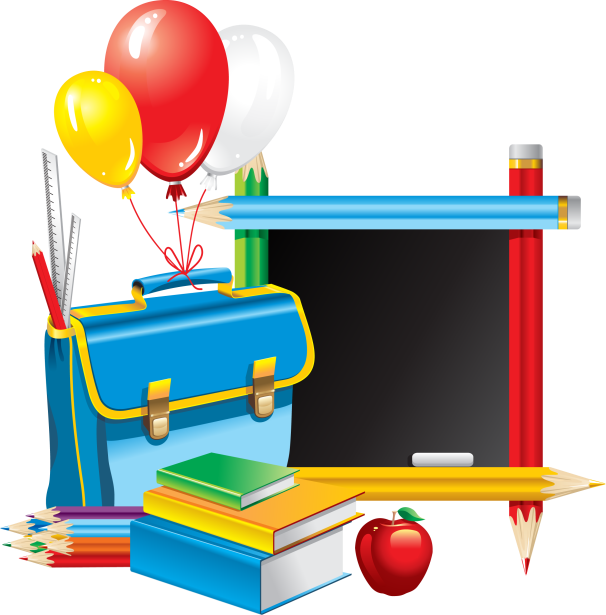 Педагог-психологГалышева К.А.Что должен знать и уметь ребенок,поступающий в школу: 1. Знать своё имя, отчество и фамилию. 2. Знать свой возраст и дату рождения. 3. Знать фамилию, имя, отчество родителей, их профессии. 4. Знать свой домашний адрес. 5. Знать страну, город, в котором живет, называть основные достопримечательности. 6. Знать времена года, месяцы (их количество и названия), дни недели (последовательность). 7. Уметь выделять существенные признаки предметов окружающего мира и на их основе классифицировать предметы (пр.: яблоко, банан, груша, абрикос-фрукты). 8. Уметь полно и последовательно пересказать прослушанный рассказ, сказку; составить рассказ по картинке; устанавливать последовательность событий. 9. Уметь свободно ориентироваться в пространстве и на листе бумаги (право, лево, верх, низ). 10. Уметь различать и правильно называть  геометрические фигуры: круг, овал, квадрат, прямоугольник, треугольник. 11. Уметь составлять целое из частей(разрезные картинки) (не менее 5-6 частей). 12. Способен запомнить и назвать 8-10 предметов, картинок, слов.  Запоминание 10 слов (например: год, слон, мяч, мыло, соль, шум, рука, пол, весна, сын). После одного предъявления ребенок 6-7 лет должен вспомнить не менее 5 слов из 10. 14. Уметь разделить слова на слоги по количеству гласных. 15. Способен определить количество, последовательность и место звуков в слове. 16. Хорошо владеть ножницами, карандашом. 17. Уметь считать от 1 до 10 и обратно, выполнять счетные операции (сложение, вычитание) в пределах 10. 18. Уметь внимательно, не отвлекаясь слушать (30-35 минут).Психологи выделяют три группы факторов, влияющих на успешность адаптации первоклассников.1 группа - физиологические условия адаптации:- режим дня первоклассника, -создание условий для двигательной активности в    школе и дома, -организация рабочего места ребенка в школе и дома, -предупреждение нарушения зрения и осанки, -развитие мелкой моторики, -организация правильного питания в школе и дома, -наблюдение за состоянием здоровья детей в школе и дома.2 группа - психологические условия адаптации-создание благоприятного психологического климата в школе и дома, -воспитание самооценки ребенка, -интерес к успехам и трудностям ребенка со стороны учителя и родителей, -единство требований со стороны школы и семьи, -неформальное общение родителей с ребенком после школьного дня, -общение членов нового коллектива вне школы, -недопустимость сарказма, насмешки к неудачам ребенка, -исключение физических и психологических мер наказания за неудовлетворительные успехи в учебе, -поощрение ребенка за малейшие успехи.3 группа - социальные условия адаптации:-создание дома уголка школьника, -рациональная организация досуга ребенка, -наделение ребенка посильными обязанностями в школе и дома, -предоставление определенной самостоятельности ребенку. Упражнения для развития психических процессовУпражнение на развитие произвольного внимания.   Ребенку дают лист бумаги, цветные карандаши и просят нарисовать в ряд 10 треугольников. Когда эта работа будет завершена, ребенка предупреждают о необходимости быть внимательным, так как инструкция произносится только один раз. "Будь внимательным, заштрихуй красным карандашом третий, седьмой и девятый треугольники" Если ребенок переспрашивает, ответить - пусть делает так, как понял. Если ребенок справился с первым заданием, можно продолжить работу, постепенно усложняя задания.Упражнение на развитие наблюдательности.    Предложите ребенку игру: "Внимательно осмотри комнату и найди предметы, в которых есть круг, окружность". Ребенок называет предметы - часы, основание карандаша, выключатель, ваза, столик: Можно провести эту игру в соревновательной форме для группы детей, придумать аналогичные задания.Игра на развитие памяти.     Взрослый начинает эту игру и говорит: "Я положил в мешок яблоки". Следующий игрок повторяет сказанное и добавляет что-нибудь еще: "Я положил в мешок яблоки и бананы". Третий игрок повторяет всю фразу и добавляет что-нибудь от себя. Можно просто добавлять по одному слову, а можно подбирать слова по алфавиту.Игра для тренировки мышления и сообразительности "Как это можно использовать?"    Предложите ребенку игру - найти как можно больше вариантов использования какого либо предмета. Например, Вы называете слово "карандаш", а ребенок придумывает, как его можно использовать - писать, рисовать, использовать как палочку, указку, градусник для куклы, удочку и т.д.